ESCOLA: CEME RECANTO DA CRIANÇADISCIPLINA: INFORMÁTICA EDUCATIVAPROFª  NELVIA DARK  LECHINESKITURMAS: 2º ANO DATA: 28/07/2020ATIVIDADE ONLINENA AULA DE INFORMÁTICA DO 2º ANO, TEMOS TRÊS SITES DE JOGOS EDUCATIVOS. OS PAIS OU ALUNOS DEVEM ACESSAR A INTERNET, DIGITAR NO GOOGLE OU  CLICAR NO LINK ABAIXO:     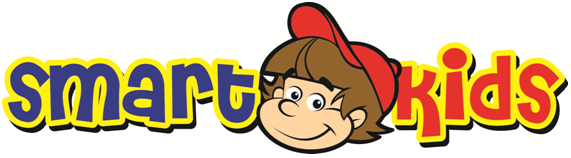 LINK: https://www.smartkids.com.br/    PODE JOGAR ONLINE, NO COMPUTADOR! JOGOS PARA O CELULAR TEMOS DOIS SITES: LELE SÍLABAS E LER E CONTAR: BASTA IR ATÉ A LOJA DE APLICATIVOS PLAYSTORE- GOOGLE PLAY NO SEU CELULAR E PESQUISAR:                LELE SÍLABAS                                         LER E CONTAR  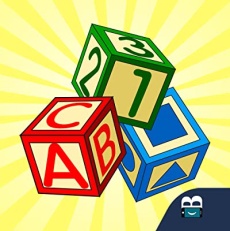 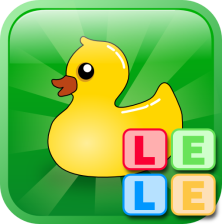 APÓS A INSTALAÇÃO É SÓ DIVERSÃO! BOAS ATIVIDADES PARA TODOS.PODEM JOGAR À VONTADE E QUANTAS VEZES QUISEREM E REGISTREM ATRAVÉS DE FOTOS E ENVIEM PARA O WHATSAPP OU FACEBOOK DA ESCOLA.